6/26/2023“How can I tell if I need help for myself or a loved one?” Do you know the signs and symptoms of Substance-use Disorder, find out at: https://www.shatterproof.org/find-help/dsm5-assessment Interested in local resources? Find them here: https://nmsasrecoverycenter.org/ 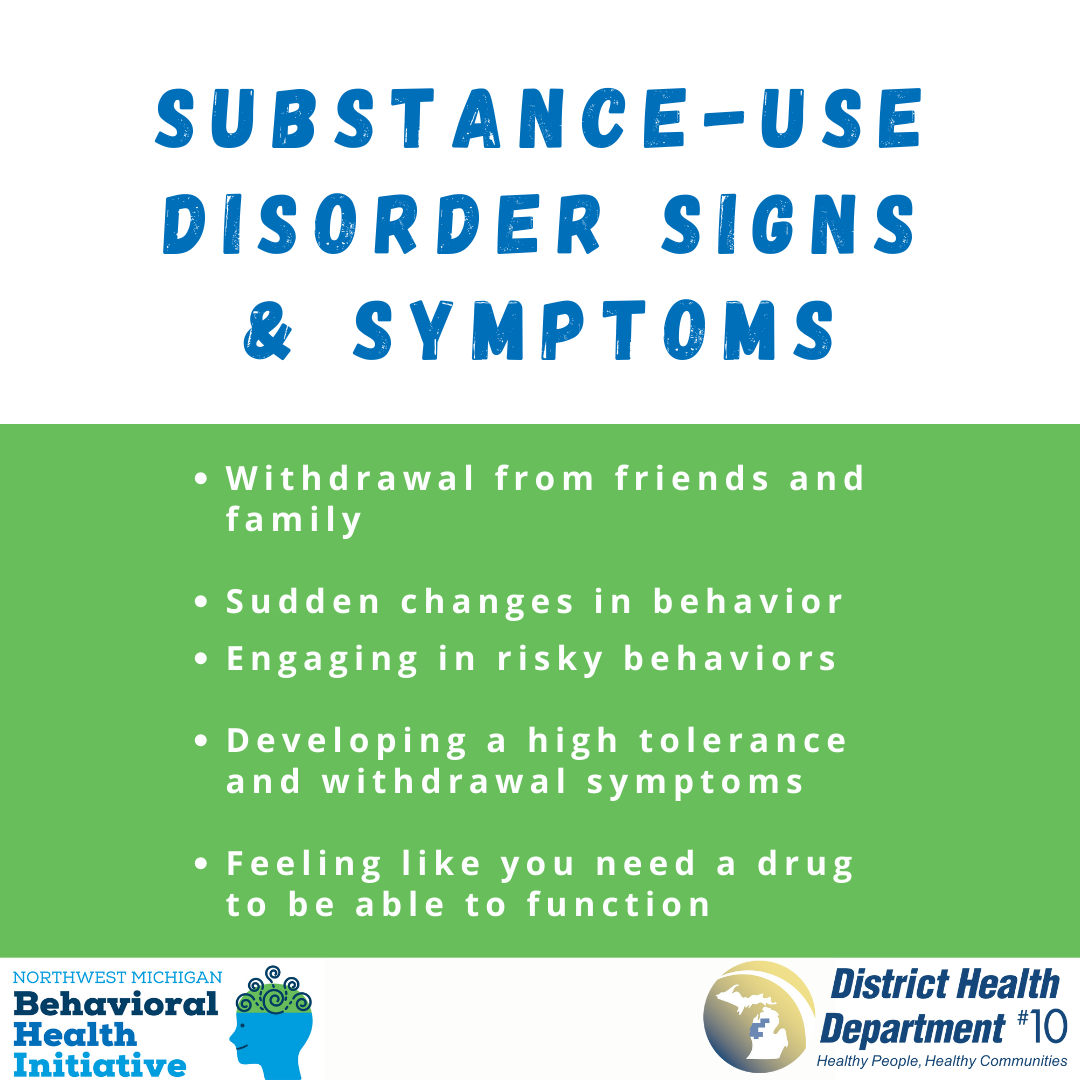 